Člověk a jeho svět    -  1. třída  (13.4. – 17.4.2020 ) Děti venku je krásné jarní počasí. Využijte ho na pozorování v zahradě. Když budete pozorní, uvidíte hodně zajímavých věcí. Zahrada a dvorek tě inspiruje i k hrám s míčem a švihadlem. Jen nezapomeňte, že máte být na sebe opatrní, abyste se nezranili. Jarní budou i úkoly z Času. Ještě jednou  přeji krásné Velikonoce vám i vašim rodičům.                             Vaše paní učitelka ZdenaČaS -   str.  49  (  Zopakuj si. Už všechno kvete.)            str. 52    ( Tady najdeš inspiraci na hry.)HÁDANKY:	Otvírá zemi zlatým klíčkema svatý Petr je mu strýčkem.             Malé žluté sluníčko mhouří bílé řasy.	Namáhej se maličko.Co to bude asi?			Jedna máma mnoho synů máa teprve když zešediví,posílá je do světa.                                        Dobrovolné  úkoly:https://edu.ceskatelevize.cz/zivocichove-ceske-prirody-5e44241b4908cf0125157f5e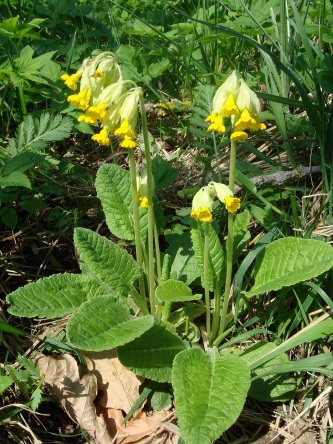 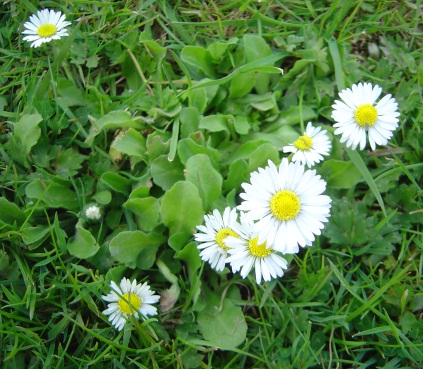 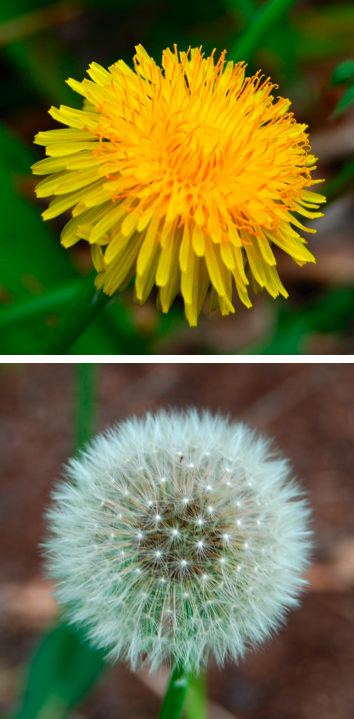 